Deine Zugangsdaten zumLOGINEO NRW Messenger
Hallo «Vorname»,mit diesem Schreiben erhältst du deine Anmeldedaten für den LOGINEO NRW Messenger. 
Der LOGINEO NRW Messenger ist ein modernes und sicheres Kommunikationssystem für Lehrerinnen und Lehrer sowie Schülerinnen und Schüler bzw. den Beschäftigten an den ZfsL für dienstliche Zwecke im Rahmen der Aufgabenerfüllung zur Verfügung.
Mithilfe des LOGINEO NRW Messenger kann sicher mit Einzelpersonen oder Gruppen kommuniziert werden. Hierbei ist eine Verschlüsselung der Kommunikation standardmäßig implementiert. Darüber hinaus wird er im Auftrag des Landes Nordrhein-Westfalen datensicher gehostet.Die Webanwendung des LOGINEO NRW Messengers funktioniert auf allen Betriebssystemen (Windows, macOS, Linux, iOS, iPadOS, Android), die mit gängigen aktuellen Browsern ausgestattet sind, unter der URL:https://XXXXXX.logineonrw-messenger.deBitte beachte folgende Hinweise:Der Zugriff erfolgt grundsätzlich nur mit zugewiesenen persönlichen Login-Daten einschließlich des Passwortes. Jeder Nutzer ist voll verantwortlich für die Aktionen, die mit seinen Zugangsdaten ausgeführt werden. Daraus ergibt sich der verantwortungsbewusste Umgang mit der Zugangserkennung und dem Passwort.Die Nutzung des Messengers ist ausschließlich für dienstliche Zwecke gestattet.Nach der Erstanmeldung muss das Zugangspasswort geändert werden.Für die Nutzung des Messengers gelten die Nutzungsbedingungen, welchen Du direkt nach Deiner Erstanmeldung mit den Dir hier mitgeteilten Zugangsdaten zustimmen musst. Deine Zugangsdaten für die Schul-Instanz des LOGINEO NRW Messengers sind: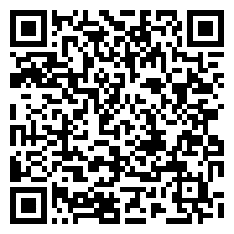 Unterstützungsmaterialien zum LOGINEO NRW Messenger wie Installationsanleitungen, Tipps und Hinweisen zu den Grundlagen findest du auf der Seite der Medienberatung NRW. Wenn du den QR-Code scannst, gelangst du direkt zur Website.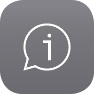 Viele GrüßeDein LOGINEO NRW-AdministratorName, Vorname«Nachname», «Vorname»Benutzername«EMailadresse»Initial-Kennwort«Kennwort»